旧版304dsv测试多个链路连接并发订阅数据  服务器端显示有残留链路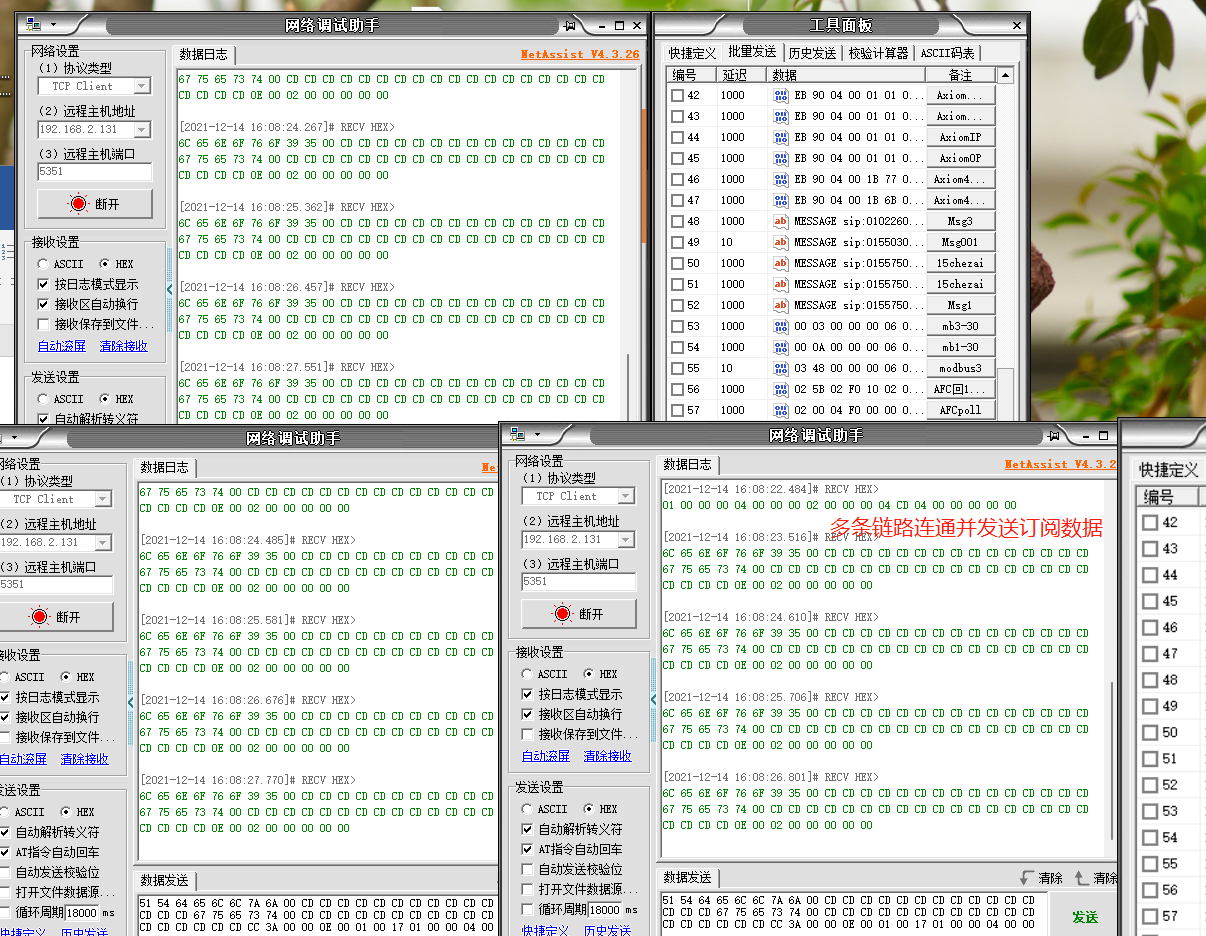 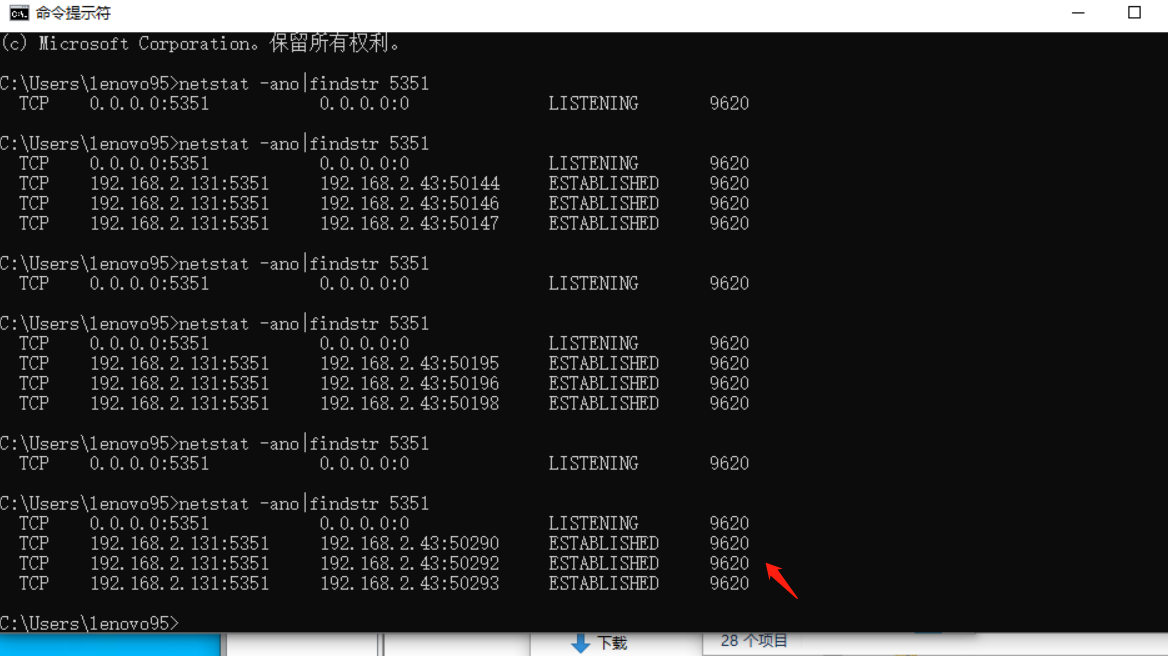 多个链路连接（不发订阅数据）  服务器端显示残留链路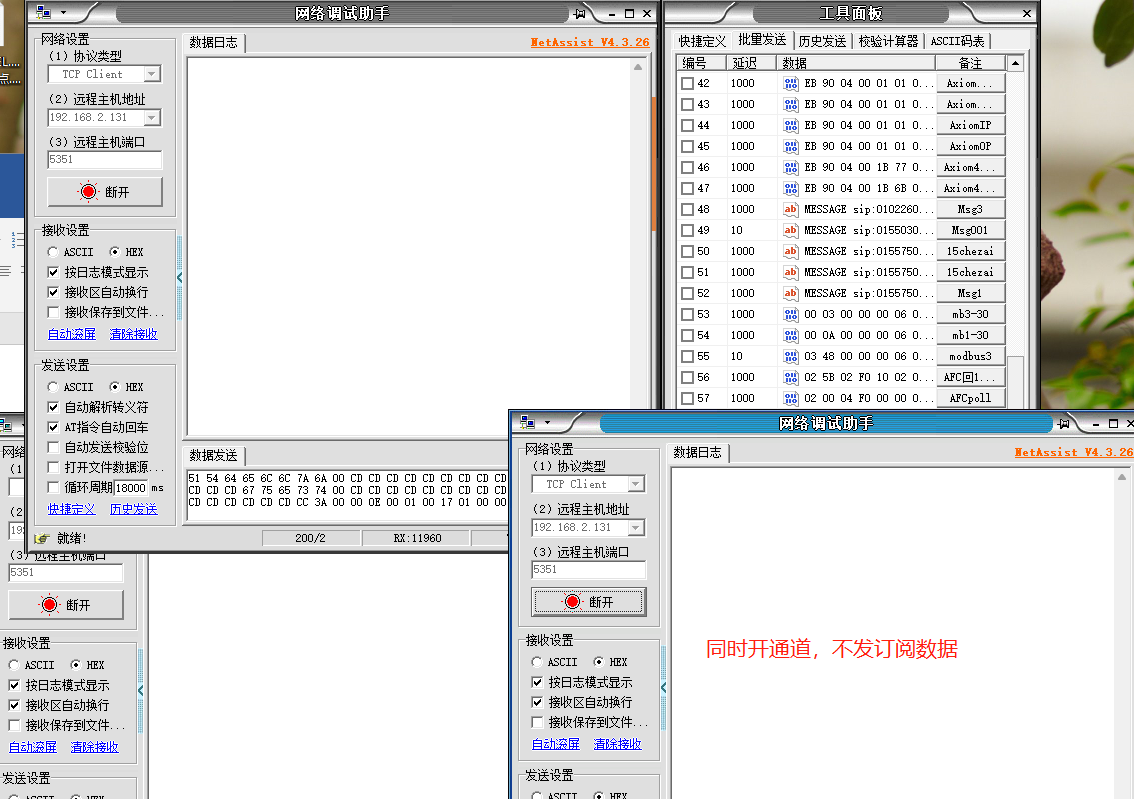 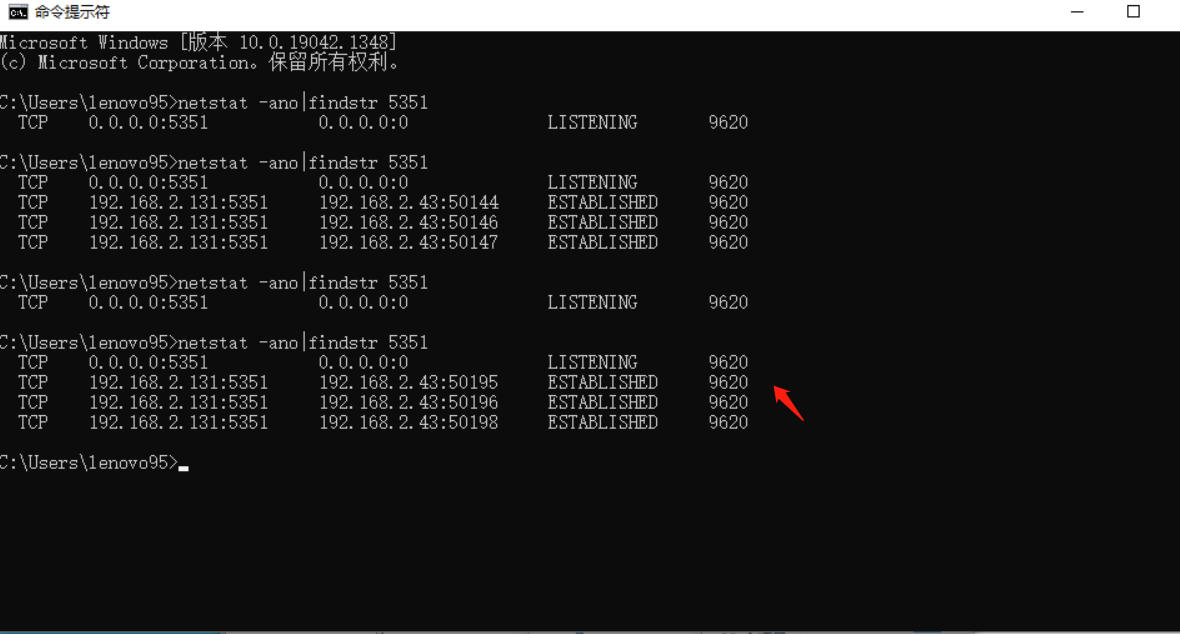 新版304dsv测试多个链路连接并发订阅数据  服务器端显示有残留链路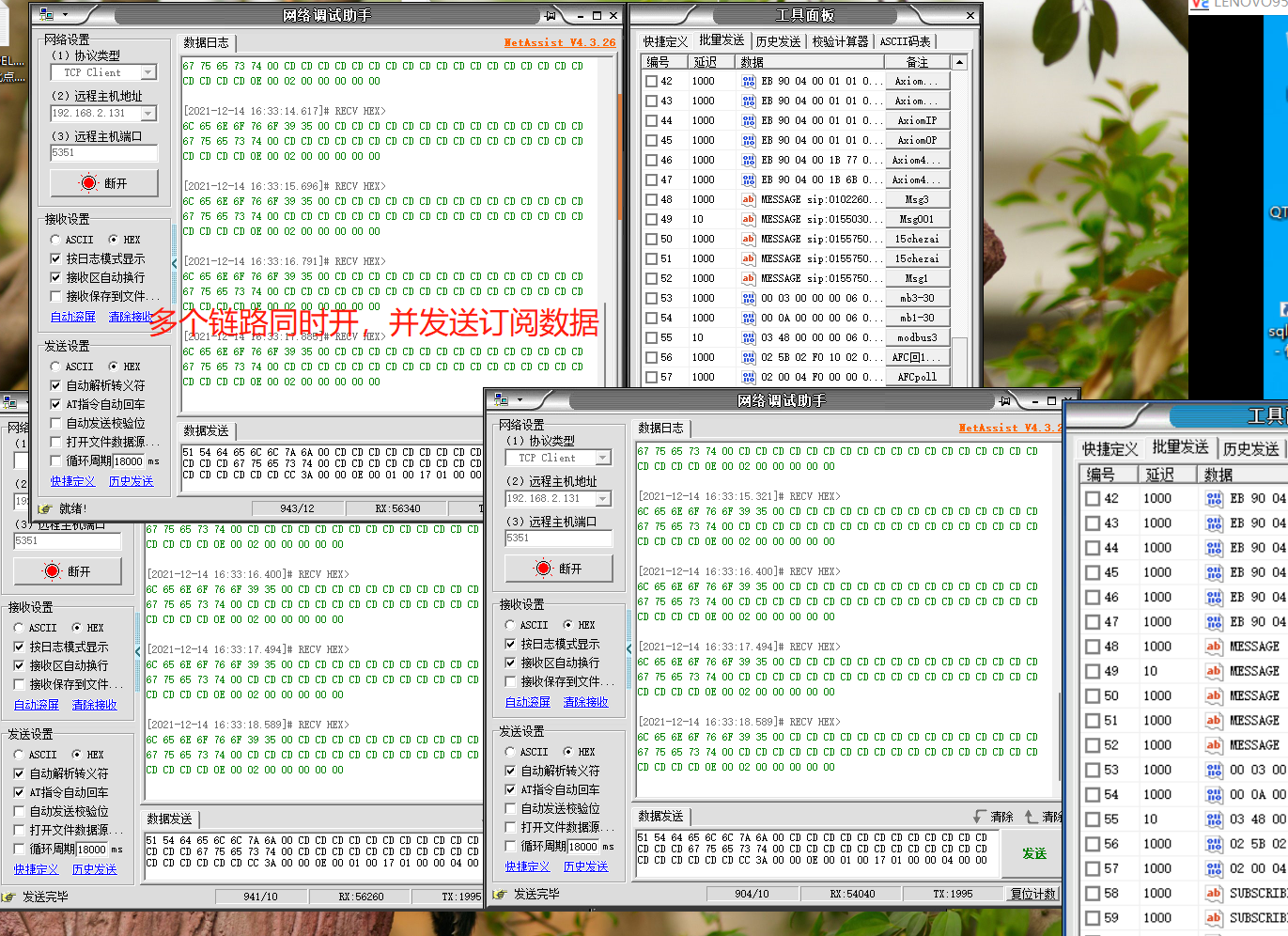 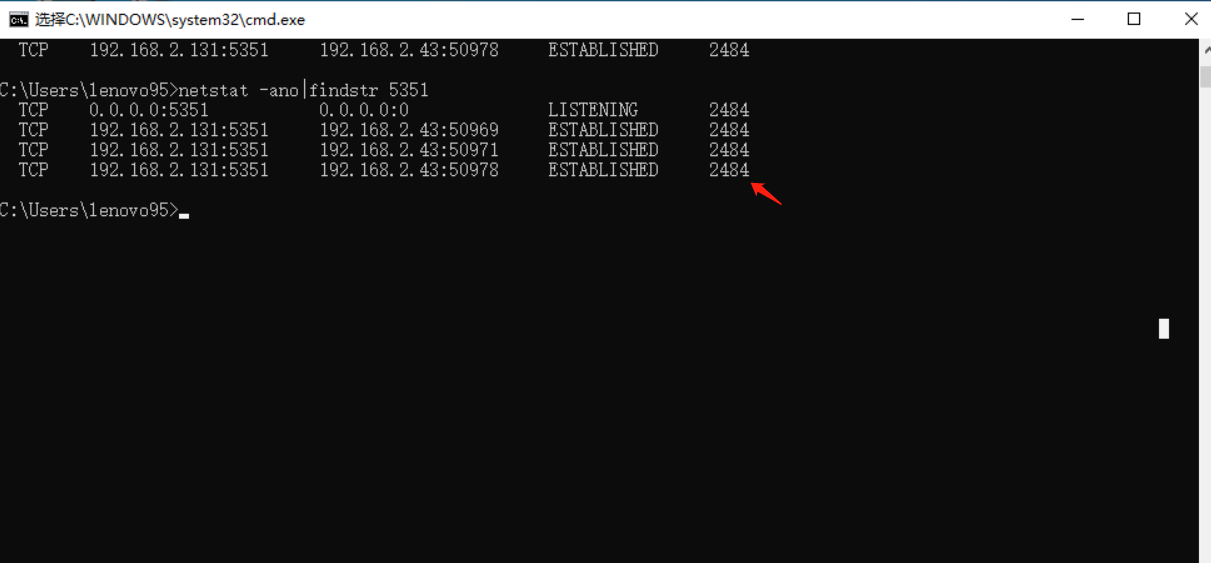 多个链路连接（不发订阅数据）  服务器端显示残留链路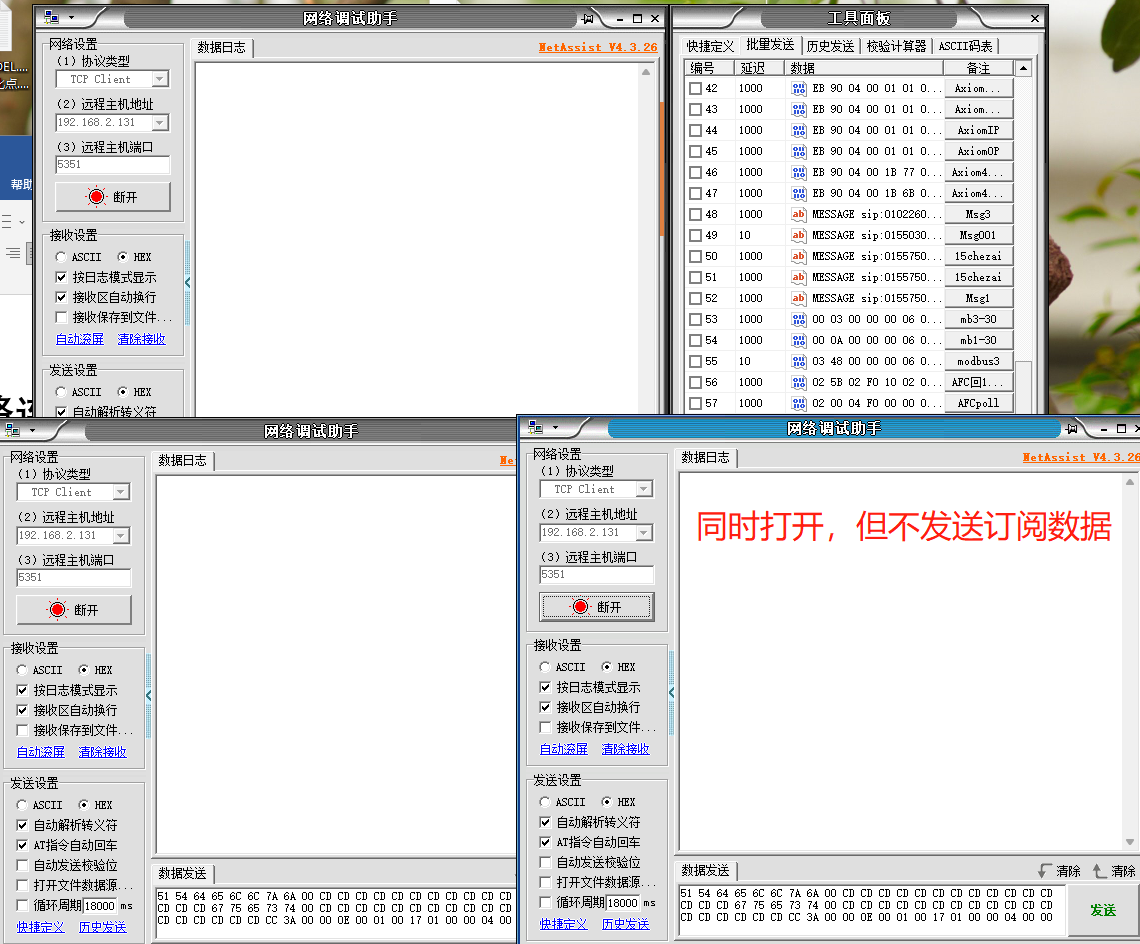 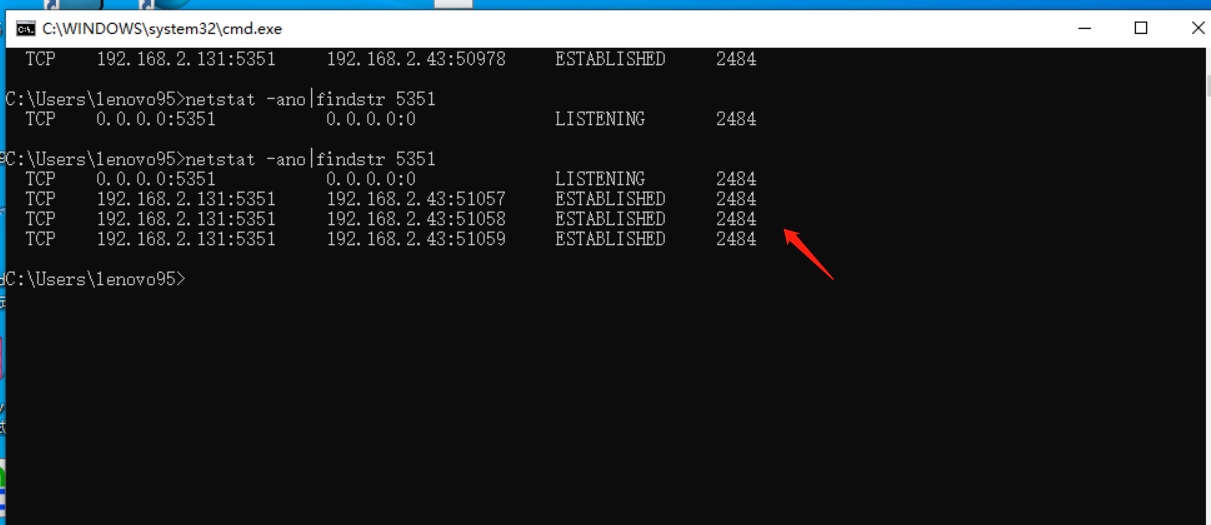 